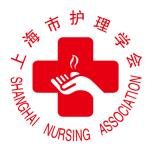 上海市护理学会制上海市护理学会专委会《上海护理》投稿推荐函上海市护理学会专委会《上海护理》投稿推荐函为促进专业学术发展，学会持续鼓励专委会为《上海护理》杂志策划组稿。为进一步规范专委会推荐稿件管理、提升来稿质量，也便于各专委会及时汇总杂志投稿情况，为后续总结、评选等工作提供参考，2023年起，所有专委会推荐稿件投稿时需提交此推荐函。扫描下方左侧二维码或登录杂志网站（http://shhl.ijournal.cn）可进行投稿。投稿时，上传稿件后需在附件中上传此推荐函扫描件或照片，并在填写稿件信息时选择对应推荐专委会。扫描右侧二维码可了解具体投稿流程。杂志网站下载专区也可下载电子版推荐函。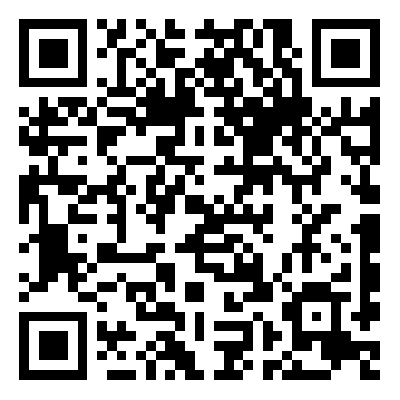 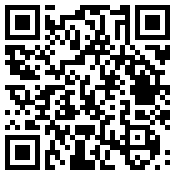 为促进专业学术发展，学会持续鼓励专委会为《上海护理》杂志策划组稿。为进一步规范专委会推荐稿件管理、提升来稿质量，也便于各专委会及时汇总杂志投稿情况，为后续总结、评选等工作提供参考，2023年起，所有专委会推荐稿件投稿时需提交此推荐函。扫描下方左侧二维码或登录杂志网站（http://shhl.ijournal.cn）可进行投稿。投稿时，上传稿件后需在附件中上传此推荐函扫描件或照片，并在填写稿件信息时选择对应推荐专委会。扫描右侧二维码可了解具体投稿流程。杂志网站下载专区也可下载电子版推荐函。专委会名称推荐稿件题名稿件作者第一作者单位作者联系方式拟投稿时间推荐意见（请描述具体推荐理由，包括文章的选题及设计优势、具体亮点等）（可由专委会推荐专家填写）专委会主委签名：年    月    日    专委会主委签名：年    月    日    